PENGARUH PENAMBAHAN BAHAN KIMIA BERBAHAYA (BORAKS, BLENG, PIJER DAN AIR KIE) TERHADAP KARAKTERISTIK MIE BASAHTUGAS AKHIRDiajukan untuk Memenuhi Syarat Tugas AkhirProgram Studi Teknologi PanganOleh :Yogi Ginanjar103020036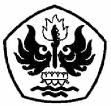 PROGRAM STUDI TEKNOLOGI PANGANFAKULTAS TEKNIKUNIVERSITAS PASUNDAN BANDUNG2018